				Assignment 1Practical Questions---1. Create a Java Application and write a Program that displays “Hello World” on theScreen.---2. Write a Program that displays your name on screen within double quotes in thepreviously created project and set it as the main class.---3. Write a Program that accepts 2 numbers and display their sum, product, difference,and quotient of the two numbers and execute it without setting it as the main class.---4. Write a Program that accepts a String by your name and display it on the screen.---5. Write a Program that accepts a float variable by radius and display the area and circumference.---6. Write a Program that accepts width and height of a Rectangle and display its area and perimeter.7. Write a Program that displays a box, an oval, an arrow and a diamond.---8. Write a Program that accepts principle, rate and time and display simple and compound interest.---9. Write a Program that accepts and displays your name, address and phone on the screen.---10. Write a Program that accepts a float variable called centigrade and convert it to Fahrenheit.		           Assignment   2Practical Questions---Write a Program to accepts a character and print whether it is uppercase, lowercase or special character.---Write a Program to accepts a character and print whether it is uppercase, lowercase or special character without using logical operators.3. Write a Program that accepts an integer and display whether it is a single digit, two digit,three digits or more than three digits.---4. Write a Program to accepts a character and print whether it is a vowel or not.---5. Write a program to print even numbers from 100 to 200.---6. Write a program to print multiples of 3 from 300 to 100.---7. Write a program to print sum and average of multiples of 5 from 500 to 600.---8. Write a program to accept a number and print its table.---9. Write a program to accept a number and print its reverse multiplication table.---10. Write a program to accept a number and print whether it is prime or not.--11. Write a program to print prime numbers from 100 to 200.12. Write a program to print fibonacci series of 20 elements.					Assignment  4Practical Questions1. Write a program that accepts String with an RGB value and print parts of red, green and blue.2. Write a program that accepts a String with “Betty got a bit of bitter better butter” and perform thefollowing operations:a. Print all the occurrences (index) of “b” and “t” in the string.b. Print each word along with its length in a new line.c. Print all the words that start with “b” in the string.3. Write a program that accept a string and check for following:a. The string should have at least 3 characters.b. The string should not have any special characters or digits except alphabets.If any of the condition does not matches appropriate error message should be displayed.4. Write a program that accept a string and check for following:a. The string should have only 5 characters.b. The string should not have any special characters or alphabets except digits.If any of the condition does not matches appropriate error message should be displayed.5. Write a program that accepts a string and check for following:a. The string should have at least 6 characters.b. The string should not have any special characters except @.If any of the condition does not matches appropriate error message should be displayed.6. Write a program that accepts an array by 10 names and display all names that start with “A”.7. Write a program that accepts an array by 10 names and display all names that end with “h”.8. Write a program that accepts an array by 10 names and display all names that contain “he”.9. Write a program that accepts an array by 10 numbers and display them in ascending order.10. Write a program that accepts an array by 10 numbers and display their sum and average.11. Write a program that accepts a 2D array of 4 by 5 by numbers and display the sum of all the rows,columns and the entire matrix. All these details should be displayed in tabular format.12. Write a program that accepts a number as command line argument and display its square. If argumentcontains more than 1 number proper error message should be displayed.---13. Write a program that accepts a number as command line argument and display its table.14. Write a program that accepts a 5 numbers as command line argument and display their sum, averageand also display them in ascending order.15. Create a matrix that contains sales of 4 products for 4 regions and perform the following operationsa. Total sales of products for region-wiseb. Total sales of products product-wisec. Highest and lowest selling productsd. Total sales made by the company16. Create 2 matrixes of 4 by 4, accept them and display their product.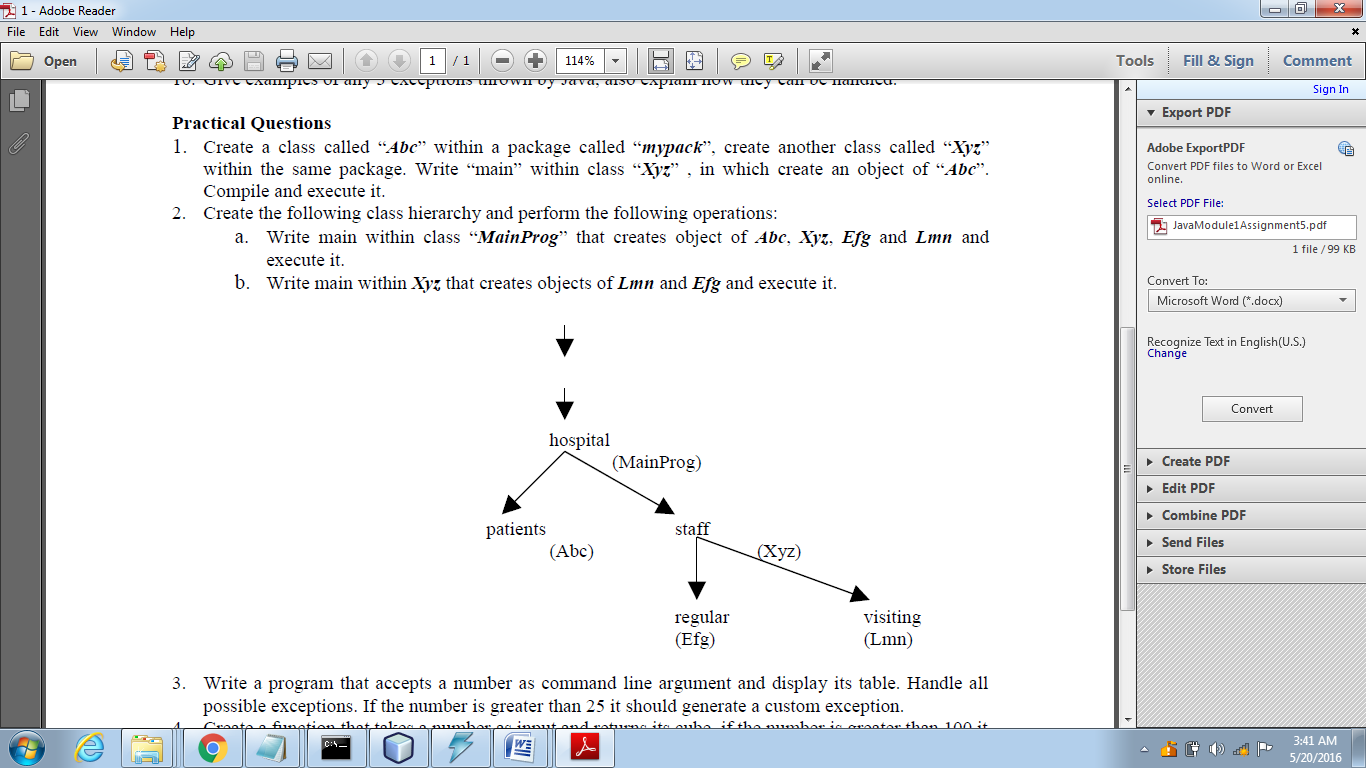 3. Write a program that accepts a number as command line argument and display its table. Handle allpossible exceptions. If the number is greater than 25 it should generate a custom exception.4. Create a function that takes a number as input and returns its cube, if the number is greater than 100 itgenerates NoCubeException. Write a program that accepts a number as command line argument andprint its cube using the function created.5. In both the above programs try to use finally.